Publicado en Ciudad de México el 18/07/2019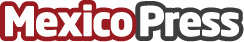 Amplía Danfoss su línea de RI en planta de ApodacaLa Refrigeración Industrial está consolidada en la industria de alimentos y bebidas, siendo el amoniaco el refrigerante más común al estar presente en el 99% de las instalacionesDatos de contacto:DanfossDanfoss5556152195Nota de prensa publicada en: https://www.mexicopress.com.mx/amplia-danfoss-su-linea-de-ri-en-planta-de Categorías: Finanzas Ecología Industria Alimentaria E-Commerce Consumo Dispositivos móviles Nuevo León Ciudad de México http://www.mexicopress.com.mx